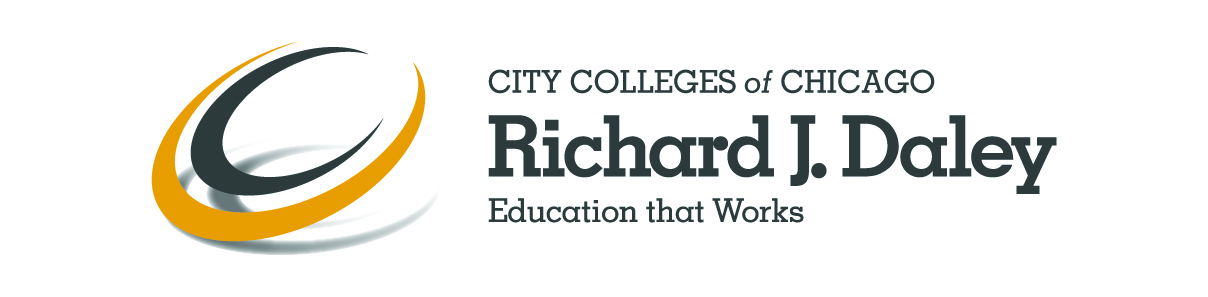 COURSE SYLLABUS  Semester:  Year: 2013 Statement: provides high-quality education which leads to academic success, career development, and personal enrichment that fulfill diverse community needs.Course (Discipline): Manufacturing Technology  Number: 292  Section:        IAI#:      Course Title: Principles of Mechanisms     Length of Course (Weeks): 16Credit Hours: 3	Lecture Hours: 2	Lab Hours: 2		Contact Hours: 4Meeting Day(s):        Times:         Building:         Classroom #:      Syllabus can be found on Blackboard website at https://ccc.blackboard.com/webapps/login/.Dean, College to Careers in Advanced Manufacturing __Ray Prendergast_______E-mail Address:  rprendergast@ccc.edu             Phone #:   773-838-7786Address:  7500 South Pulaski Road Chicago, IL 60652Office hours:    Course Description:This course covers the basic principles of industrial mechanisms. The motion characteristics of drive mechanisms, bearings, lubricants, cams, gears, pulleys are covered in the context of manufacturing processes and factory automation. Troubleshooting and maintenance procedures used in industrial settings are stressed throughout. Students completing the course will be prepared to earn the Manufacturing Skill Standard Council’s Maintenance Awareness module of the Certified Production Technician credential.Course Prerequisites:Eligibility for Math 99, or Consent of Department Chairperson.Students Course is Expected to Serve:Students in the manufacturing program and engineering students interested in applied mechanics.Course Objectives:  Upon completion of the course, the student will be able to:Read, understand, and apply simple instructions and installation procedures.Understand basic mechanical elements used in manufacturing production mechanisms such as bearings, cams, pulleys, gears, etc.Troubleshoot mechanical drive systems.Pass the Maintenance Awareness exam module of the Manufacturing Skill Standard Council’s Certified Production Technician credential.Student Learning Outcomes:  Upon completion of the course, the student will be able to:Perform fault detection, fault isolation and fault analysis on simple mechanisms.Perform preventive maintenance on simple mechanisms by applying a given set of instructions.Replace faulty mechanisms with new ones.Locate, recognize, and troubleshoot several drive mechanisms by applying a given set of instructions.Recommended Texts and Course Materials: Power Transmission Distributors Association. (2000). Power Transmission Handbook, 4th Edition. Chicago, IL: Author. ISBN:  N/A.Materials: Amatrol mechanical drive system trainers and other mechanical apparatus.Recommended Methods of Instruction:   The methods of instruction will include:Lecture, classroom discussion, small group work in mechanical lab, and project-based learning.Recommended Methods of Evaluation:   Midterm and final course grades will be based on the following evaluation methods:Class ParticipationLab and Class ProjectsQuizzesMidterm examinationFinal examinationAttendanceGrading Scale:90-100% 	= A     	80-89 		= B      	70-79     	= C      	60-69  		= D      	Below 60	= FSee the Policy on grade designations and grade appeals at:http://www.ccc.edu/colleges/daley/departments/Pages/Grade-Appeal-Policy-and-Procedure.aspxNOTE: Type or copy and paste the link above into a web browser to view its content.Topical Outline / Course Calendar: Study of MotionMotion CharacteristicsDrive mechanismsBearings, GearsPrinciple of lubrication, lubricantsMidterm 1, and lesson on pulleysLaboratory ProjectPrinciples of metrology Popular industrial mechanisms  Case study and analysis  Midterm  2, and lesson on metric and blueprint reading  Math and physics behind mechanisms Industrial tour Preventive and Corrective Maintenance Procedures for mechanisms Review and Project analysis Final examination This workforce solution was funded by a grant awarded by the U.S. Department of Labor’s Employment and Training Administration. The solution was created by the grantee and does not necessarily reflect the official position of the U.S. Department of Labor. The Department of Labor makes no guarantees, warranties, or assurances of any kind, express or implied, with respect to such information, including any information on linked sites and including, but not limited to, accuracy of the information or its completeness, timelines, usefulness, adequacy, continued availability, or ownership. This solution is copyrighted by the institution that created it. Internal use, by an organization and/or personal use by an individual for non-commercial purposes, is permissible. All other uses require the prior authorization of the copyright holder.